lMADONAS NOVADA PAŠVALDĪBA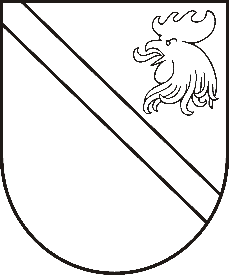 Reģ. Nr. 90000054572Saieta laukums 1, Madona, Madonas novads, LV-4801 t. 64860090, e-pasts: pasts@madona.lv ___________________________________________________________________________MADONAS NOVADA PAŠVALDĪBAS DOMESLĒMUMSMadonā2021.gada 27.maijā						            		 Nr.223									               (protokols Nr.13, 14.p.)Par Madonas novada pašvaldības saistošo noteikumu Nr.11 “Par augstas detalizācijas topogrāfiskās informācijas aprites kārtību Madonas novadā” izdošanuSaskaņā ar Ģeotelpiskās informācijas likuma 13.panta sesto daļu, 26.panta trešo daļu un 71 daļu, Ministru kabineta 2012.gada 24.aprīļa noteikumu Nr.281 “Augstas detalizācijas topogrāfiskās informācijas un tās centrālās datubāzes noteikumi” 69.,79. un 81.punktu, ņemot vērā 21.05.2021. Uzņēmējdarbības, teritoriālo un vides jautājumu komitejas atzinumu, atklāti balsojot: PAR – 14 (Agris Lungevičs, Aleksandrs Šrubs, Andrejs Ceļapīters, Andris Dombrovskis, Antra Gotlaufa, Artūrs Čačka, Gatis Teilis, Gunārs Ikaunieks, Inese Strode, Ivars Miķelsons, Rihards Saulītis, Valda Kļaviņa, Valentīns Rakstiņš, Zigfrīds Gora), PRET – NAV, ATTURAS – NAV, Madonas novada pašvaldības dome NOLEMJ:Izdot Madonas novada pašvaldības saistošos noteikumus Nr.11 “Par augstas detalizācijas topogrāfiskās informācijas aprites kārtību Madonas novadā” (pielikumā). Atcelt Madonas novada pašvaldības saistošos noteikumus Nr.35 “Par topogrāfiskās informācijas aprites kārtību Madonas novada pašvaldībā”.Domes priekšsēdētājs						    A.Lungevičs Vucāne 20228813